Agenda forFebruary 2, 2021Regular Meeting of Project Impact STEM Academy Board of Directors6:30 PM 2275 W Hubbard Road Kuna, ID 83634 Bldg. 3 (limited occupancy)Zoom Link Meeting ID: 724 9116 1428 Passcode: 5yZqcfCALL MEETING TO ORDERTime ___________ROLL CALL (Jensen)Director Fleming ____Director Peterson ____Director Jensen ____Director White ____vacant ____Quorum Y/NREADING OF MISSION or CHARTER DESIGN ELEMENTS (Jensen)Mission: Project Impact STEM Academy will provide an engaging, adaptive learning environment through the use of personalized learning plans, intentionally integrated curriculum, mastery-based progression, and authentic projects embedded in science, technology, engineering, and math. In this environment, students will gain confidence, practice failure until it is no longer intimidating, and become invested in the life-long pursuit of knowledge.Design Elements:STEM will be developed as a school-wide culture through a focus on inquiry, problem solving, and flexible scheduling.Curriculum will be mastery-based and personalized.Curriculum will be integrated across subjects through use of project-based learning strategies as well as reading and writing projects.Expanded assessment methodologies will be used school-wide, including portfolios, presentations, and rubrics that focus on critical thinking, communication, collaboration, and creativity.CONSENT AGENDAAction Item: Adoption of the Agenda and Prior Meeting Minutes (20201216, 20210105)ANNOUNCEMENTS/PUBLIC DISCUSSIONPPP CommentsSchool ShowcaseOutreach UpdateOFFICER REPORTS/INFORMATIONChairman ReportVice-Chairman ReportTreasurer ReportSecretary ReportCivil Litigation CaseCommunications ReportCOMMITTEE REPORTS/INFORMATION(Admin) Finance CommitteeAction Item: Financial Reports Approval (December 2020)2020-2021 Budget Revision delay(Board) Policy Committee – no update(Admin) Community Advisory Committee – no updateDISCUSSION/INFORMATION/ACTIONAction Item: Food Truck Facility Use Request 2021-2022 Preparation Updates2021-2022 Graduation Policy ReviewsAction Item: 1st Read of Res 2021-01E-RateLunch ProgramBoard Member Recruitment2021-2022 HS discussion – suggested working session 2/11/21 @5PMMoreton Insurance RenewalStatus of Contract Renewals and/or Requests for bidsBylaw ReviewSchool Calendar2020 Annual PCSC Performance ReportCOVID PlanADMINISTRATION REPORT/INFORMATION/ACTIONAcademicsFacilitiesPrograms/AccreditationStaffing/ContractsPosition descriptions (Dean of Students/SPED Coordinator)Possible action post executive sessionEXECUTIVE SESSIONAction Item: Under Idaho State Code 74-206 (a) To consider hiring a public officer, employee, staff member or individual agent, wherein the respective qualities of individuals are to be evaluated in order to fill a particular vacancy or need. This paragraph does not apply to filling a vacancy in an elective office or deliberations about staffing needs in general; (b) To consider the evaluation, dismissal or disciplining of, or to hear complaints or charges brought against, a public officer, employee, staff member or individual agent, or public-school student.ACTION ITEM LISTAction Item: Adoption of the Agenda and Prior Meeting MinutesAction Item: Financial Reports ApprovalAction Item: Food Truck Facility Use RequestAction Item: 1st Read of Res 2021-01Action Item: Executive SessionAction Item(s): Post Executive SessionStaffing HiresADJOURNTime __________* ADDITIONAL DETAILS 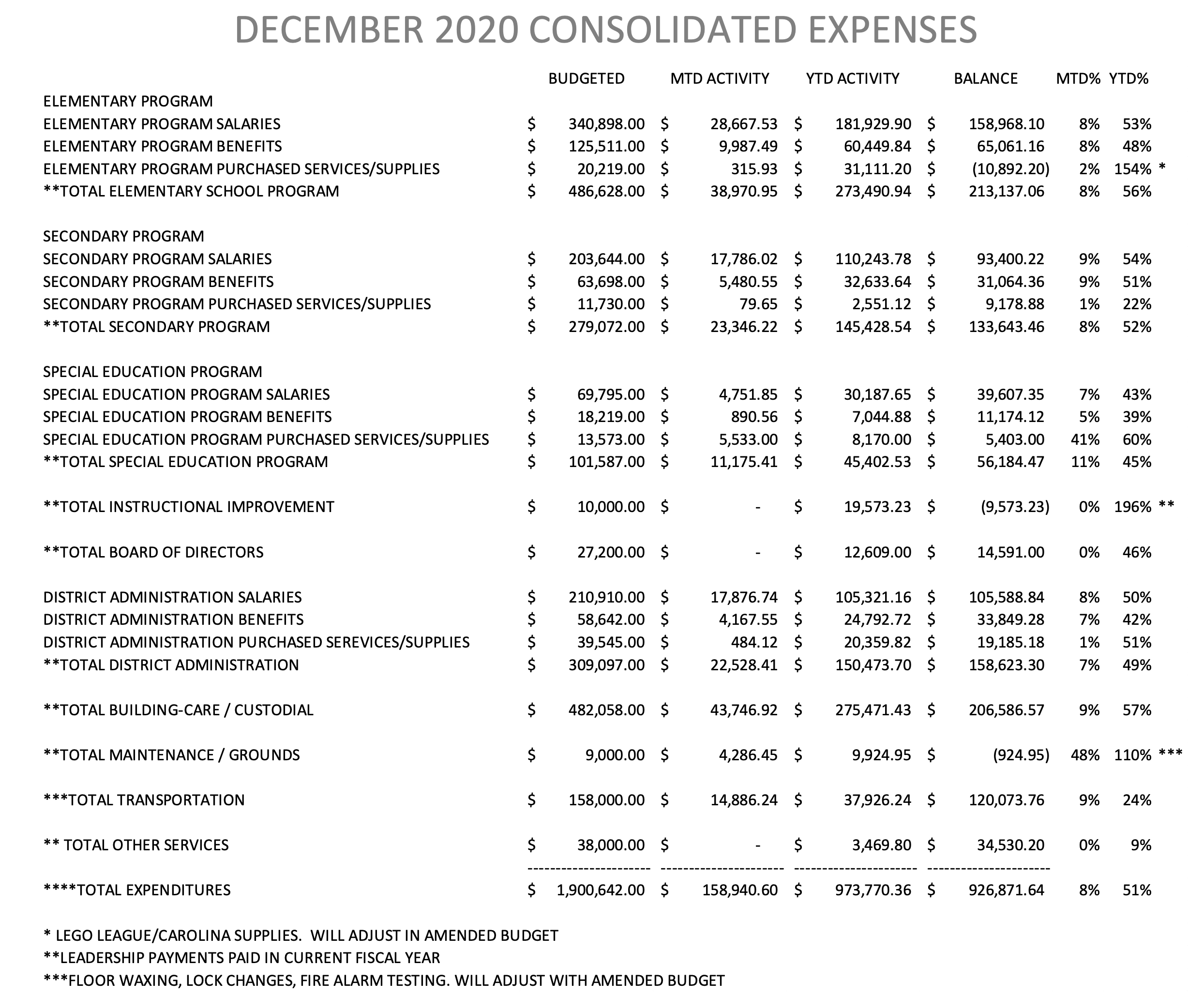 